附件1深圳市地下水禁采区、限采区分布示意图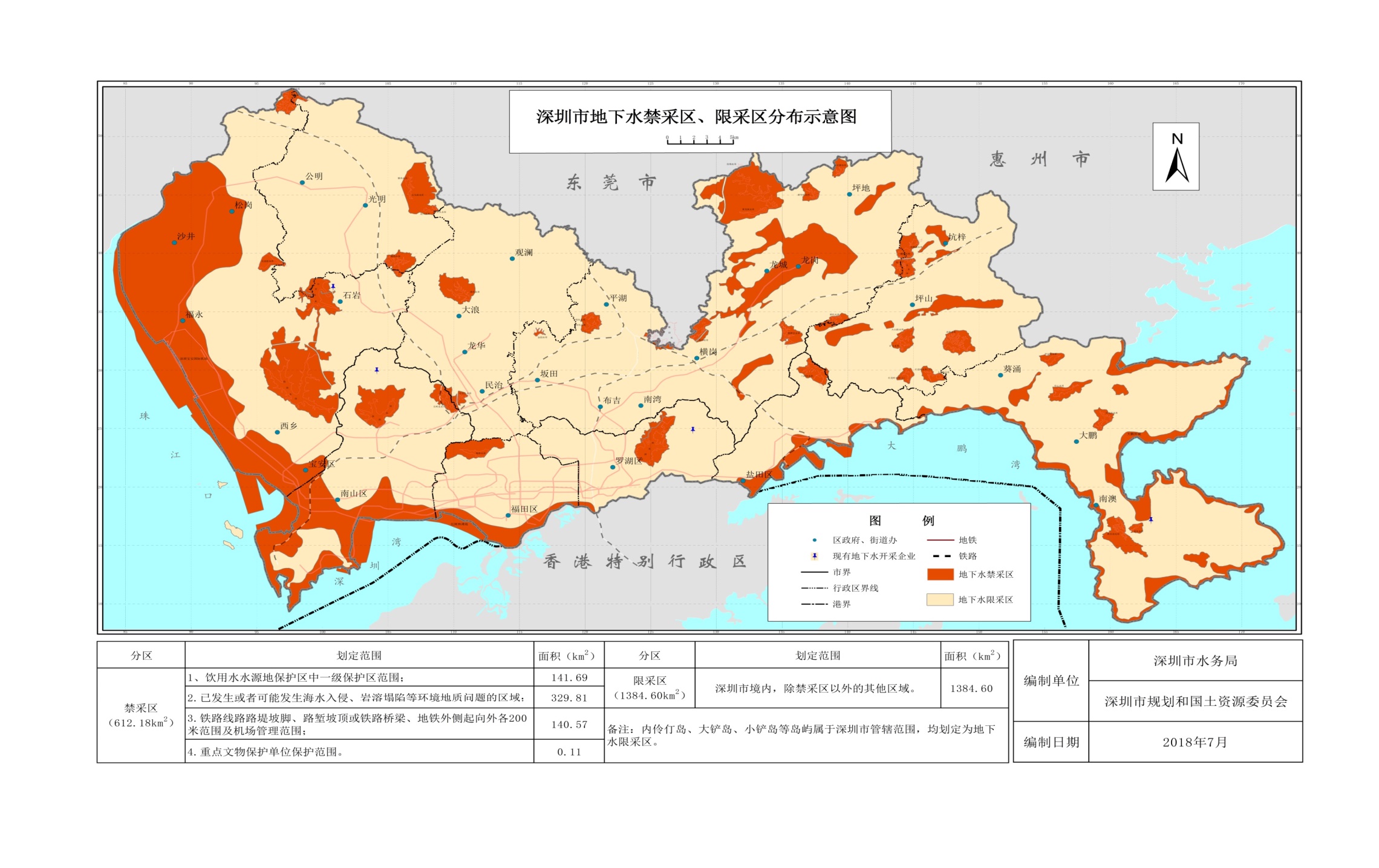 